Об утверждении Порядка принятия решения о применении к лицам, замещающим муниципальные должности в муниципальном образовании «Муниципальный округ Можгинский район Удмуртской Республики» мер ответственности по результатам проверки достоверности и полноты представленных ими сведений о своих доходах, расходах, об имуществе и обязательствах имущественного характера, а также о доходах, расходах,  об имуществе и обязательствах имущественного характера своих супруг (супругов) и несовершеннолетних детейВ соответствии с Федеральным законом от 06 октября 2003 года № 131-ФЗ «Об общих принципах организации местного самоуправления в Российской Федерации», Федеральным законом от 25 декабря 2008 года №273-ФЗ «О противодействии коррупции», статьей 2.2 Закона Удмуртской Республики от 19 июня 2017 года № 37-РЗ «О порядке предоставления гражданами, претендующими на замещение муниципальной должности, и лицами, замещающими муниципальные должности, сведений о своих доходах, расходах, об имуществе и обязательствах имущественного характера, а также о доходах, расходах, об имуществе и обязательствах имущественного характера своих супруг (супругов) и несовершеннолетних детей, порядке проверки достоверности и полноты указанных сведений», руководствуясь Уставом муниципального образования «Муниципальный округ Можгинский район Удмуртской Республики»,        СОВЕТ  ДЕПУТАТОВ РЕШИЛ: Утвердить прилагаемый Порядок принятия решения о применении к лицам, замещающим муниципальные должности в муниципальном образовании «Муниципальный округ Можгинский район Удмуртской Республики» мер ответственности по результатам проверки достоверности и полноты представленных ими сведений о своих доходах, расходах, об имуществе и обязательствах имущественного характера, а также о доходах, расходах,  об имуществе и обязательствах имущественного характера своих супруг (супругов) и несовершеннолетних детей.Опубликовать настоящее решение в Собрании муниципальных правовых актов муниципального образования «Муниципальный округ Можгинский район Удмуртской Республики» и в информационно-телекоммуникационной сети «Интернет» на официальном сайте  муниципального образования «Муниципальный округ Можгинский район Удмуртской Республики». Председатель Совета депутатов муниципального образования      		                             «Муниципальный округ Можгинский районУдмуртской Республики»                                                                        Г. П. КорольковаГлава муниципального образования «Муниципальный округ Можгинский районУдмуртской Республики»                                                                        А. Г. Васильев        г. Можга20 декабря  2023 года         № ____Проект вносит:Руководитель аппарата Администрации района                                                       Т.В. НикифороваСогласовано:Председатель Совета депутатов муниципального образования «Муниципальный округ Можгинский районУдмуртской Республики»                                                                                             Г.П. КорольковаГлава муниципального образования«Муниципальный округ Можгинский районУдмуртской Республики»                                                                                             А.Г. ВасильевНачальника отдела организационной и правовой работы – юрисконсульт                                                                            В. Е. АлексееваУТВЕРЖДЕНОрешением Совета депутатов муниципального образования«Муниципальный округ Можгинский район Удмуртской Республики»от  20 декабря 2023 года № _____Порядок принятия решения о применении к лицам, замещающим муниципальные должности в муниципальном образовании «Муниципальный округ Можгинский район Удмуртской Республики» мер ответственности по результатам проверки достоверности и полноты представленных ими сведений о своих доходах, расходах, об имуществе и обязательствах имущественного характера, а также о доходах, расходах,  об имуществе и обязательствах имущественного характера своих супруг (супругов) и несовершеннолетних детейНастоящий Порядок определяет процедуру  принятия  Советом депутатов муниципального образования «Муниципальный округ Можгинский район Удмуртской Республики» решения о применении к депутату Совета депутатов муниципального образования «Муниципальный округ Можгинский район Удмуртской Республики», Главе муниципального образования «Муниципальный округ Можгинский район Удмуртской Республики»,  Председателю Совета депутатов муниципального образования «Муниципальный округ Можгинский район Удмуртской Республики»   (далее-лица, замещающие муниципальные должности), при выявлении в результате проверки фактов несоблюдения ограничений, запретов, неисполнения обязанностей, которые установлены Федеральным законом от 25 декабря 2008 года № 273-ФЗ «О противодействии коррупции», Федеральным законом от 3 декабря 2012 года № 230-ФЗ «О контроле за соответствием расходов лиц, замещающих государственные должности, и иных лиц их доходам», Федеральным законом от 7 мая 2013 года № 79-ФЗ «О запрете отдельным категориям лиц открывать и иметь счета (вклады), хранить наличные денежные средства и ценности в иностранных банках, расположенных за пределами территории Российской Федерации, владеть и (или) пользоваться иностранными финансовыми инструментами», Глава Удмуртской Республики обращается с заявлением о досрочном прекращении полномочий лица, замещающего муниципальную должность или применении в отношении указанных лиц иной меры ответственности, предусмотренной пунктом 2 настоящего Порядка, в Совет депутатов муниципального образования «Муниципальный округ Можгинский район Удмуртской Республики», или в суд.При выявлении в результате проверки фактов несоблюдения лицом, замещающим иную муниципальную должность ограничений, запретов, неисполнения обязанностей, которые установлены Федеральным законом от 25 декабря 2008 года № 273-ФЗ «О противодействии коррупции», Федеральным законом от 3 декабря 2012 года № 230-ФЗ «О контроле за соответствием расходов лиц, замещающих государственные должности, и иных лиц их доходам», Федеральным законом от 7 мая 2013 года № 79-ФЗ «О запрете отдельным категориям лиц открывать и иметь счета (вклады), хранить наличные денежные средства и ценности в иностранных банках, расположенных за пределами территории Российской Федерации, владеть и (или) пользоваться иностранными финансовыми инструментами», Глава Удмуртской Республики обращается с заявлением о досрочном прекращении полномочий лица, замещающего муниципальную должность или применении в отношении  его иного дисциплинарного взыскания в Совет депутатов муниципального образования «Муниципальный округ Можгинский район Удмуртской Республики», или в суд.          Под лицом, замещающим иную муниципальную должность понимается Председатель контрольно-счетного отдела  муниципального образования «Муниципальный округ Можгинский район Удмуртской Республики».В соответствии с Федеральным законом от 6 октября 2003 года № 131-ФЗ «Об общих принципах организации местного самоуправления в Российской Федерации» к лицу, замещающему муниципальную должность, представившим недостоверные или неполные сведения о своих доходах, расходах, об имуществе и обязательствах имущественного характера, а также сведения о доходах, расходах, об имуществе и обязательствах имущественного характера своих супруги (супруга) и несовершеннолетних детей, если искажение этих сведений является несущественным, могут быть применены следующие меры ответственности:предупреждение;2) освобождение лица, замещающего муниципальную должность от должности в Совете депутатов муниципального образования «Муниципальный округ Можгинский район Удмуртской Республики», с лишением права занимать должности в Совете депутатов муниципального образования «Муниципальный округ Можгинский район Удмуртской Республики», до прекращения срока его полномочий;3) освобождение от осуществления полномочий на постоянной основе с лишением права осуществлять полномочия на постоянной основе до прекращения срока его полномочий;4) запрет занимать должности в Совете депутатов муниципального образования «Муниципальный округ Можгинский район Удмуртской Республики», до прекращения срока его полномочий;5) запрет исполнять полномочия на постоянной основе до прекращения срока его полномочий.3.	Совет депутатов муниципального образования «Муниципальный округ Можгинский район Удмуртской Республики» обязан рассмотреть заявление Главы Удмуртской Республики о применении к лицу, замещающему муниципальную должность мер ответственности, предусмотренных пунктом 2 настоящего Порядка, не позднее чем через 30 дней со дня поступления в Совет депутатов муниципального образования «Муниципальный округ Можгинский район Удмуртской Республики» данного заявления, а если это заявление поступило в период между сессиями Совета депутатов муниципального образования «Муниципальный округ Можгинский район Удмуртской Республики», - не позднее чем через три месяца со дня поступления в  Совет депутатов муниципального образования «Муниципальный округ Можгинский район Удмуртской Республики» данного заявления.4. Совет депутатов муниципального образования «Муниципальный округ Можгинский район Удмуртской Республики» по результатам рассмотрения заявления Главы Удмуртской Республики, предусмотренного пунктом 1 настоящего Порядка, вправе принять решение о применении к лицу, замещающему муниципальную должность меры ответственности, не указанной в заявлении Главы Удмуртской Республики, но предусмотренных пунктом 2 настоящего Порядка, или досрочно прекратить полномочия лица, замещающего муниципальную должность.5. В случае принятия Советом депутатов муниципального образования «Муниципальный округ Можгинский район Удмуртской Республики» по результатам рассмотрения Заявления  Главы Удмуртской Республики, предусмотренного пунктом 1 настоящего Порядка, решения об отказе в применении к лицу, замещающему муниципальную должность, меры ответственности указанное решение должно быть мотивировано с указанием обоснования отсутствия в действиях (бездействии) лица, замещающего муниципальную должность, фактов несоблюдения ограничений, запретов, неисполнения обязанностей, которые установлены Федеральным законом от 25 декабря 2008 года № 273-ФЗ «О противодействии коррупции», Федеральным законом от 3 декабря 2012 года № 230-ФЗ «О контроле за соответствием расходов лиц, замещающих государственные должности, и иных лиц их доходам», Федеральным законом от 7 мая 2013 года № 79-ФЗ «О запрете отдельным категориям лиц открывать и иметь счета (вклады), хранить наличные денежные средства и ценности в иностранных банках, расположенных за пределами территории Российской Федерации, владеть и (или) пользоваться иностранными финансовыми инструментами».6. При принятии решения о применении к лицу, замещающему муниципальную должность, мер ответственности Советом депутатов муниципального образования «Муниципальный округ Можгинский район Удмуртской Республики» учитываются следующие обстоятельства:1)	нарушение лицом, замещающим муниципальную должность, требований законодательства о противодействии коррупции впервые или неоднократно;2)	наличие смягчающих обстоятельств, к которым относятся:а)	безукоризненное соблюдение лицом, замещающим муниципальную должность, в отчетном периоде других ограничений, запретов, требований, исполнение обязанностей, установленных в целях противодействия коррупции;б)	добровольное сообщение лицом, замещающим муниципальную должность, о совершенном нарушении требований законодательства о противодействии коррупции до начала проверки;в)	содействие проверяемого осуществляемым в ходе проверки мероприятиям, направленным на всестороннее изучение предмета проверки;3) иные обстоятельства, свидетельствующие о существенности или
несущественности допущенных лицом, замещающим муниципальную
должность, нарушений.7. Решение Совета депутатов муниципального образования «Муниципальный округ Можгинский район Удмуртской Республики» по результатам рассмотрения заявления Главы Удмуртской Республики, предусмотренного пунктом 1 настоящего Порядка, в течение 5 дней со дня его принятия направляется Главе Удмуртской Республики и размещается на официальном сайте муниципального образования «Муниципальный округ Можгинский район Удмуртской Республики»  в информационно-телекоммуникационной сети «Интернет».8. Лицо, замещающее муниципальную должность и лицо, замещающее иную муниципальную должность освобождается от ответственности за несоблюдение ограничений и запретов, требований о предотвращении или об урегулировании конфликта интересов и неисполнение обязанностей, установленных Федеральным законом от 6 октября 2003 года № 131-ФЗ "Об общих принципах организации местного самоуправления в Российской Федерации" и другими федеральными законами в целях противодействия коррупции, в случае, если несоблюдение таких ограничений, запретов и требований, а также неисполнение таких обязанностей признается следствием не зависящих от них обстоятельств в порядке, предусмотренном частями 3 - 6 статьи 13 Федерального закона от 25 декабря 2008 года № 273-ФЗ "О противодействии коррупции".Пояснительная запискак проекту решения Совета депутатов муниципального образования«Муниципальный округ Можгинский район Удмуртской Республики» «Об утверждении Порядка принятия решения о применении к лицам, замещающим муниципальные должности в муниципальном образовании «Муниципальный округ Можгинский район Удмуртской Республики» мер ответственности по результатам проверки достоверности и полноты представленных ими сведений о своих доходах, расходах, об имуществе и обязательствах имущественного характера, а также о доходах, расходах,  об имуществе и обязательствах имущественного характера своих супруг (супругов) и несовершеннолетних детей»         Данный проект решения разработан в соответствии с Федеральными законами от 06 октября 2003 года № 131-ФЗ «Об общих принципах организации местного самоуправления в Российской Федерации» и от 25 декабря 2008 года №273-ФЗ «О противодействии коррупции», а так же статьей 2.2  Закона Удмуртской Республики от 19 июня 2017 года № 37-РЗ «О порядке предоставления гражданами, претендующими на замещение муниципальной должности, и лицами, замещающими муниципальные должности, сведений о своих доходах, расходах, об имуществе и обязательствах имущественного характера, а также о доходах, расходах, об имуществе и обязательствах имущественного характера своих супруг (супругов) и несовершеннолетних детей, порядке проверки достоверности и полноты указанных сведений».В силу ч. 7.1 статьи 40 131-ФЗ депутат и выборное должностное лицо органа местного самоуправления должны соблюдать запреты и ограничения, а также исполнять обязанности, которые установлены Федеральным законом от 25 декабря 2008 г. N 273-ФЗ "О противодействии коррупции" и другими федеральными законами.Часть 5 статьи 12.1  273-ФЗ указывает на ответственность лиц, замещающих муниципальные должности, за нарушение запретов, ограничений и обязанностей, установленных частями 1 - 4 данной статьи. В отношении содержания такой ответственности рассматриваемая часть отсылает к федеральным конституционным законам, федеральным законам и иным нормативным правовым актам РФ. Статьей 2.2 Закона Удмуртской Республики от 19 июня 2017 года № 37-РЗ установлен  Порядок привлечения к ответственности лиц, замещающих муниципальные должности, по результатам проверки достоверности и полноты представленных ими сведений о своих доходах, расходах, об имуществе и обязательствах имущественного характера, а также о доходах, расходах, об имуществе и обязательствах имущественного характера своих супруг (супругов) и несовершеннолетних детей.Закон УР от 02.11.2023 № 95-РЗ "О внесении изменений в отдельные законы Удмуртской Республики по вопросу привлечения к ответственности за совершение коррупционных правонарушений" статья 2.2.  37-РЗ дополнена частью 9 следующего содержания:"9. Депутат представительного органа муниципального образования, член выборного органа местного самоуправления, выборное должностное лицо местного самоуправления, лицо, замещающее иную муниципальную должность, освобождаются от ответственности за несоблюдение ограничений и запретов, требований о предотвращении или об урегулировании конфликта интересов и неисполнение обязанностей, установленных Федеральным законом от 6 октября 2003 года N 131-ФЗ "Об общих принципах организации местного самоуправления в Российской Федерации" и другими федеральными законами в целях противодействия коррупции, в случае, если несоблюдение таких ограничений, запретов и требований, а также неисполнение таких обязанностей признается следствием не зависящих от них обстоятельств в порядке, предусмотренном частями 3 - 6 статьи 13 Федерального закона от 25 декабря 2008 года № 273-ФЗ "О противодействии коррупции".Можгинской межрайонной прокуратурой 27 ноября 2023 года в Совет депутатов муниципального образования «Муниципальный округ Можгинский район Удмуртской Республики» представлен протест на решение Совета депутатов муниципального образования «Можгинский район» от 31 марта 2021 года № 40.10 «Об утверждении Порядка привлечения к ответственности лиц, замещающих муниципальные должности, по результатам проверки достоверности и полноты представленных ими сведений о своих доходах, расходах, об имуществе и обязательствах имущественного характера, а также о доходах, расходах,  об имуществе и обязательствах имущественного характера своих супруг (супругов) и несовершеннолетних детей», с учетом вышеуказанных изменений.    Принятие данного проекта решения Совета депутатов муниципального образования «Муниципальный округ Можгинский район Удмуртской Республики» не потребует расходов, финансируемых за счет местного бюджета, а также не повлечет каких-либо изменений финансовых обязательств Можгинского района.Руководитель аппарата  Администрации Можгинского района                                                    Т. В. НикифороваСОВЕТ  ДЕПУТАТОВМУНИЦИПАЛЬНОГО ОБРАЗОВАНИЯ«МУНИЦИПАЛЬНЫЙ ОКРУГ МОЖГИНСКИЙ РАЙОН УДМУРТСКОЙ РЕСПУБЛИКИ»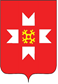 «УДМУРТ ЭЛЬКУНЫСЬ МОЖГА  ЁРОС МУНИЦИПАЛ ОКРУГ» МУНИЦИПАЛ КЫЛДЫТЭТЫСЬДЕПУТАТЪЕСЛЭН КЕНЕШСЫ